Menüplan
Kindergärten und Volksschulen Laa und Wulzeshofen
Februar 2022Allergenliste: Gluten-A, Krebstiere-B, Eier-C, Fisch-D, Erdnüsse-E, Soja-F, Milch-G

Catering durch: WinkelauerHofMo, 7.2.Di, 8.2.Mi, 9.2.Do, 10.2.Fr, 11.2.Mo, 14.2.Hühnersuppe mit Nockerl AC
Puten Schinkenfleckerln mit Salat ACG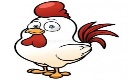 Di, 15.2.Gemüsesuppe
Fleisbällchen in Tomatensauce mit Teigwaren ACL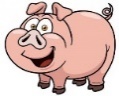 Mi, 16.2.Buchstabensuppe AC
Hühner-Ragout mit Reis und Gurken ALGDo, 17.2.Linsensuppe AG
Grieβbrei mit Kakao und ButterAGCFr, 18.2.Hühner-Cordon Bleu mit Kartoffeln und Salatg AGCD
Schaumrollen ACGMo, 21.2.Spinatsuppe GCL
Cevabcici mit Kartoffeln und Frische Gemüse ACGDi, 22.2.Hühnersuppe mit Nudeln ACG
Paprikahendl mit SpätzleMi, 23.2.Zucchinisuppe ACL
Scheiterhaufen GCDo, 24.2.Klaresuppe mit Gemüse AL
Gekochte Rindfleisch mit Pilzsauce und Reis GCA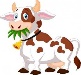 Fr, 25.2.Gegrillter Leberkäse mit Kartoffeln und Salat AG
Pudding GMo, 28.2.Erbsensuppe AGL
Faschirte Laibchen mit Kartoffelpüree ACGDi, 1.3.Rindsuppe mit Ei L
Hühner-Risotto mit SalatMi, 2.3.Kuchen ACL
Putenbrust mit Frankfurtersauce und Knödel AGCDo, 3.3.Gulaschsuppe mit Kartoffeln AG
Germ-Marillenknödel AGFr, 4.3.Karfiolsuppe AC
Bohnengulasch mit Puten Knacker und Brot ACG